УТВЕРЖДЕНАпостановлением Администрации городского округа "Город Архангельскот 4 апреля 2023 г. № 540Схема границ публичного сервитута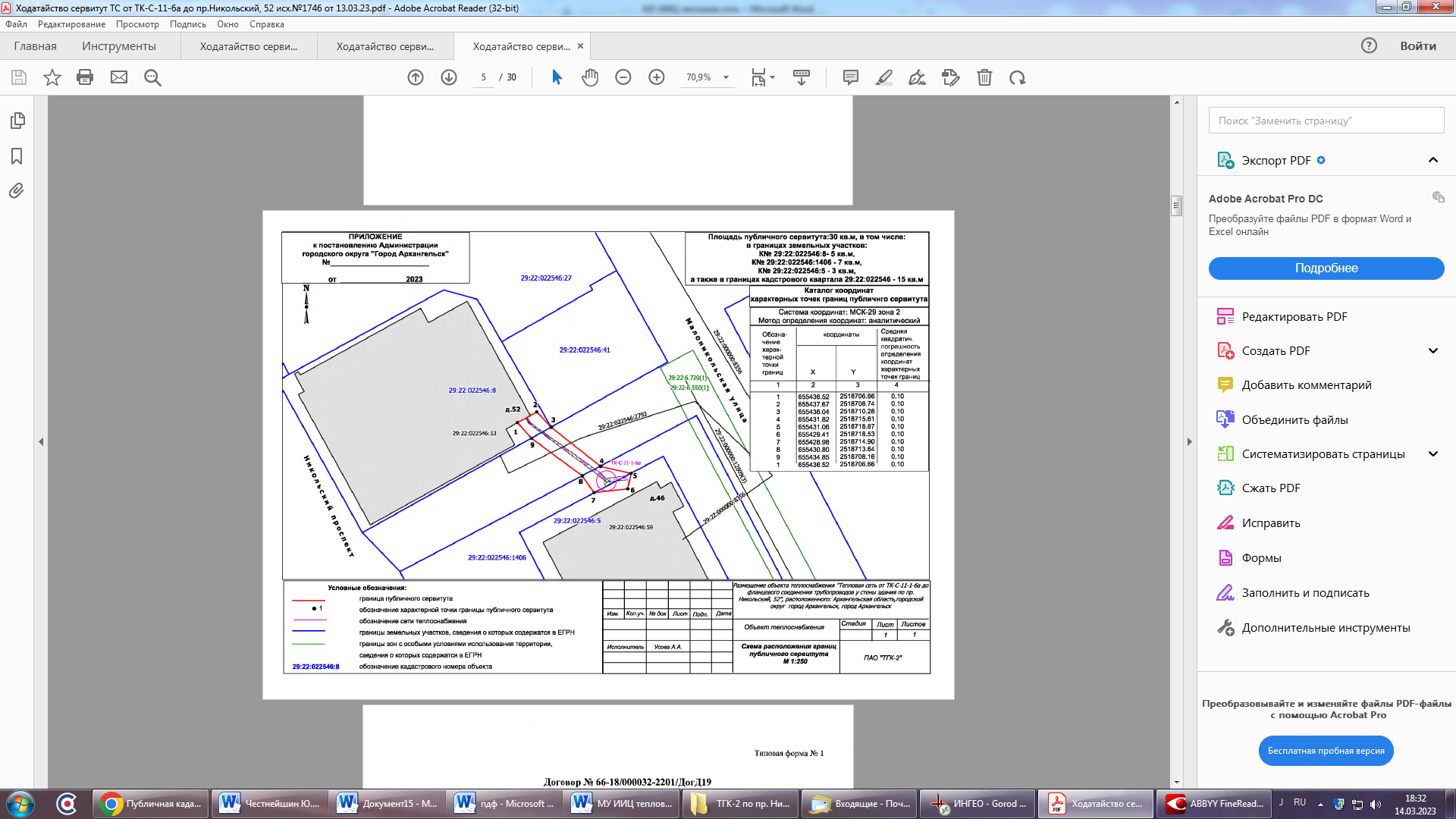 ____________